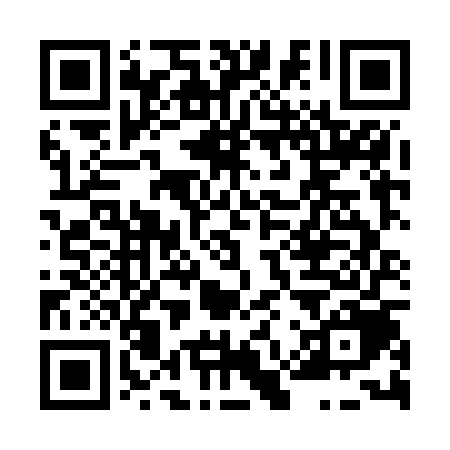 Ramadan times for Alfredov, Czech RepublicMon 11 Mar 2024 - Wed 10 Apr 2024High Latitude Method: Angle Based RulePrayer Calculation Method: Muslim World LeagueAsar Calculation Method: HanafiPrayer times provided by https://www.salahtimes.comDateDayFajrSuhurSunriseDhuhrAsrIftarMaghribIsha11Mon4:424:426:2912:184:146:076:077:4812Tue4:404:406:2712:174:156:096:097:5013Wed4:384:386:2512:174:166:106:107:5114Thu4:354:356:2312:174:186:126:127:5315Fri4:334:336:2112:174:196:146:147:5516Sat4:314:316:1912:164:206:156:157:5717Sun4:284:286:1612:164:216:176:177:5818Mon4:264:266:1412:164:236:186:188:0019Tue4:234:236:1212:154:246:206:208:0220Wed4:214:216:1012:154:256:216:218:0421Thu4:194:196:0812:154:266:236:238:0622Fri4:164:166:0612:154:286:246:248:0723Sat4:144:146:0312:144:296:266:268:0924Sun4:114:116:0112:144:306:286:288:1125Mon4:094:095:5912:144:316:296:298:1326Tue4:064:065:5712:134:326:316:318:1527Wed4:044:045:5512:134:346:326:328:1728Thu4:014:015:5312:134:356:346:348:1929Fri3:593:595:5112:124:366:356:358:2130Sat3:563:565:4812:124:376:376:378:2231Sun4:534:536:461:125:387:387:389:241Mon4:514:516:441:125:397:407:409:262Tue4:484:486:421:115:417:427:429:283Wed4:464:466:401:115:427:437:439:304Thu4:434:436:381:115:437:457:459:325Fri4:404:406:361:105:447:467:469:346Sat4:384:386:331:105:457:487:489:367Sun4:354:356:311:105:467:497:499:398Mon4:324:326:291:105:477:517:519:419Tue4:304:306:271:095:487:527:529:4310Wed4:274:276:251:095:497:547:549:45